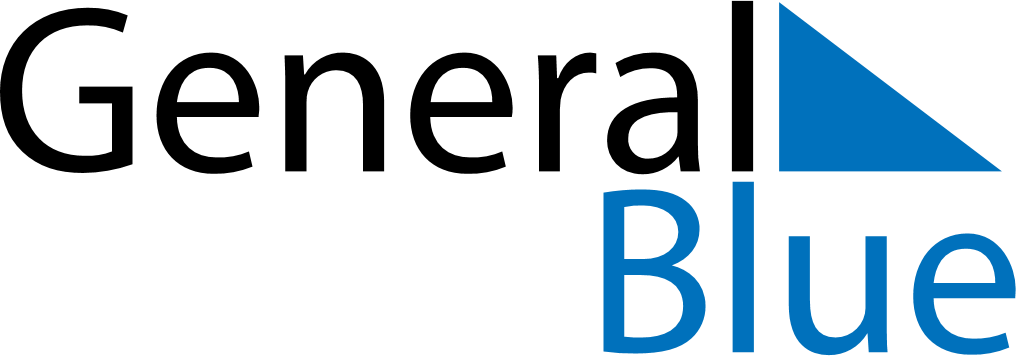 June 2024June 2024June 2024June 2024June 2024June 2024June 2024Guacara, Carabobo, VenezuelaGuacara, Carabobo, VenezuelaGuacara, Carabobo, VenezuelaGuacara, Carabobo, VenezuelaGuacara, Carabobo, VenezuelaGuacara, Carabobo, VenezuelaGuacara, Carabobo, VenezuelaSundayMondayMondayTuesdayWednesdayThursdayFridaySaturday1Sunrise: 6:08 AMSunset: 6:49 PMDaylight: 12 hours and 40 minutes.23345678Sunrise: 6:08 AMSunset: 6:50 PMDaylight: 12 hours and 41 minutes.Sunrise: 6:09 AMSunset: 6:50 PMDaylight: 12 hours and 41 minutes.Sunrise: 6:09 AMSunset: 6:50 PMDaylight: 12 hours and 41 minutes.Sunrise: 6:09 AMSunset: 6:50 PMDaylight: 12 hours and 41 minutes.Sunrise: 6:09 AMSunset: 6:50 PMDaylight: 12 hours and 41 minutes.Sunrise: 6:09 AMSunset: 6:51 PMDaylight: 12 hours and 41 minutes.Sunrise: 6:09 AMSunset: 6:51 PMDaylight: 12 hours and 42 minutes.Sunrise: 6:09 AMSunset: 6:51 PMDaylight: 12 hours and 42 minutes.910101112131415Sunrise: 6:09 AMSunset: 6:52 PMDaylight: 12 hours and 42 minutes.Sunrise: 6:09 AMSunset: 6:52 PMDaylight: 12 hours and 42 minutes.Sunrise: 6:09 AMSunset: 6:52 PMDaylight: 12 hours and 42 minutes.Sunrise: 6:09 AMSunset: 6:52 PMDaylight: 12 hours and 42 minutes.Sunrise: 6:09 AMSunset: 6:52 PMDaylight: 12 hours and 42 minutes.Sunrise: 6:10 AMSunset: 6:53 PMDaylight: 12 hours and 42 minutes.Sunrise: 6:10 AMSunset: 6:53 PMDaylight: 12 hours and 43 minutes.Sunrise: 6:10 AMSunset: 6:53 PMDaylight: 12 hours and 43 minutes.1617171819202122Sunrise: 6:10 AMSunset: 6:53 PMDaylight: 12 hours and 43 minutes.Sunrise: 6:10 AMSunset: 6:54 PMDaylight: 12 hours and 43 minutes.Sunrise: 6:10 AMSunset: 6:54 PMDaylight: 12 hours and 43 minutes.Sunrise: 6:11 AMSunset: 6:54 PMDaylight: 12 hours and 43 minutes.Sunrise: 6:11 AMSunset: 6:54 PMDaylight: 12 hours and 43 minutes.Sunrise: 6:11 AMSunset: 6:54 PMDaylight: 12 hours and 43 minutes.Sunrise: 6:11 AMSunset: 6:54 PMDaylight: 12 hours and 43 minutes.Sunrise: 6:11 AMSunset: 6:55 PMDaylight: 12 hours and 43 minutes.2324242526272829Sunrise: 6:12 AMSunset: 6:55 PMDaylight: 12 hours and 43 minutes.Sunrise: 6:12 AMSunset: 6:55 PMDaylight: 12 hours and 43 minutes.Sunrise: 6:12 AMSunset: 6:55 PMDaylight: 12 hours and 43 minutes.Sunrise: 6:12 AMSunset: 6:55 PMDaylight: 12 hours and 43 minutes.Sunrise: 6:12 AMSunset: 6:55 PMDaylight: 12 hours and 43 minutes.Sunrise: 6:13 AMSunset: 6:56 PMDaylight: 12 hours and 43 minutes.Sunrise: 6:13 AMSunset: 6:56 PMDaylight: 12 hours and 42 minutes.Sunrise: 6:13 AMSunset: 6:56 PMDaylight: 12 hours and 42 minutes.30Sunrise: 6:13 AMSunset: 6:56 PMDaylight: 12 hours and 42 minutes.